Name:									Class:MY BRITISH PASSPORTAnnée scolaire : 2016/2017ABOUT MEMy last name is …………………………………………My first name is …………………………………………How old are you ? ………………………………………………………………………Where do you live ? …………………………………………………………………..Where are you from ? ………………………………………………………………..How many brothers or sisters do you have ? ……………………………………Do you have any pets ? ………………………………………………………………..What do you do in your spare time ?………………………………………………………………………………………………………………………………………………………………………………………………………………………………………………………………………………………………………What food do you like ?………………………………………………………………………………………………………………………………………………………………………………………………………………………………………………………………………………………………………ABOUT THE UNITED KINGDOMWhat’s the capital of the United Kingdom ? …………………………………………How many inhabitants? …………………..……………………………………………..How far is Bognor Regis from Blois ? ………………..………………………………What’s the currency of the United Kingdom ? ………………………………………Complete :  1 euro = …………… £Complete the map of The United Kingdom :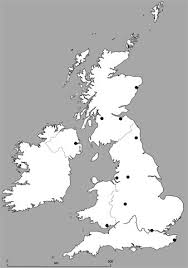 ABOUT THE TRIP TO BOGNOR REGIS Why do you want to go to England ? …………………………………………………………………………………………………………………………………………………………………………………………………………………………………………………………………………………………………………………………………………………………………………………………………………………………………………………………………………………………………………………………………………………………… Where is Bognor Regis ? (place it on the map with an arrow)PICTURES OF BOGNOR REGISABOUT MY HOST FAMILY What are their nameS ? ……………..……………………………………………….. What’s their address ? ……………………..…………………………………………. What do they do ? ……………………….……………………………………………..………………………….…………………………….………………………………………. How many children have they got? ………………………………………………….. What are their names ? ……………………………………………………………….. Describe your host family in a few words: ……………………………………………………………………………………………………………………………………………………………………………………………………………………………………………………………………………………………………………………………………………………………………………………………………………………………………………………………………………………………………………THE PROGRAMM OF MY VISITSWHAT DID I DO ON MONDAY ? What did I learn during my English lesson ? ……………………………………………………………………………………………….………………………………………………………………………………………………………………………………………………………………………………………………………………………………………………………………………………………………………………………………………………………………………………………………………… About my meals : What was the weather like ?  …………………………………………………………………………………………………………………………………………………………………………………………………… Write a few words about your day : …………………………………………………………………………………………………………………………………………………………………………………………………………………………………………………………………………………………………………………………………………………………………………………………………………WHAT DID I DO ON TUESDAY ? What did I learn during my English lesson ? ……………………………………………………………………………………………….………………………………………………………………………………………………………………………………………………………………………………………………………………………………………………………………………………………………………………………………………………………………………………………………………… About my meals : What was the weather like ?  …………………………………………………………………………………………………………………………………………………………………………………………………… Write a few words about your day : …………………………………………………………………………………………………………………………………………………………………………………………………………………………………………………………………………………………………………………………………………………………………………………………………………WHAT DID I DO ON WEDNESDAY ? What did I learn during my English lesson ? ……………………………………………………………………………………………….………………………………………………………………………………………………………………………………………………………………………………………………………………………………………………………………………………………………………………………………………………………………………………………………………… About my meals : What was the weather like ?  …………………………………………………………………………………………………………………………………………………………………………………………………… Write a few words about your day : …………………………………………………………………………………………………………………………………………………………………………………………………………………………………………………………………………………………………………………………………………………………………………………………………………WHAT DID I DO ON THURSDAY ? What did I learn during my English lesson ? ……………………………………………………………………………………………….………………………………………………………………………………………………………………………………………………………………………………………………………………………………………………………………………………………………………………………………………………………………………………………………………… About my meals : How was the weather like ?  …………………………………………………………………………………………………………………………………………………………………………………………………… Write a few words about your day : …………………………………………………………………………………………………………………………………………………………………………………………………………………………………………………………………………………………………………………………………………………………………………………………………………WHAT DID I DO ON FRIDAY ? What did I learn during my English lesson ? ……………………………………………………………………………………………….………………………………………………………………………………………………………………………………………………………………………………………………………………………………………………………………………………………………………………………………………………………………………………………………………… About my meals : What was the weather like ?  …………………………………………………………………………………………………………………………………………………………………………………………………… Write a few words about your day : …………………………………………………………………………………………………………………………………………………………………………………………………………………………………………………………………………………………………………………………………………………………………………………………………………SOME EXPRESSIONSTrouver la signification des phrases suivantes :SALUERPRENDRE CONGESE PRESENTERS’ADRESSER A QUELQU’UNCOMPRENDREDEMANDER LA PERMISSIONSITUER DANS L’ESPACE / DEMANDER L’HEURE
EXPRIMER LA SATISFACTION EXPRIMER SES SENSATIONS – DES PERCEPTIONS MANIFESTER DE L’INTERET : DANS LES MAGASINS :  
A TABLELA SANTEVOCABULARYWrite down the words you learnt during this trip (minimum 5 a day) :……………………………………………………………………………………………………………………………………………………………………………………………………………………………………………………………………………………………………………………………………………………………………………………………………………………………………………………………………………………………………………………………………………………………………………………………………………………………………………………………………………………………………………………………………………………………………………………………………………………………………………………………………………………………………………………………………………………………………………………………………………………………………………………………………………………………………………………………………………………………………………………………………………………………………………………………………………………………………………………………………………………………………………………………………………………………………………………………………………………………………………………………………………………………………………………………………………………………………………………………………………………………………………………………………………………………………………………………………………………………………………………………………………………………………………………………………………………………………………………………………………………………………………………………………………………………………………………………………………………………………………………………………………………………………………………………………………………………………………………………………………………………5 euros = …………… £10 euros = …………… £20 euros = …………… £30 euros = …………… £40 euros = …………… £50 euros = …………… £Lundi 3 Avril   2017Accueil par les familles vers 19h00Mardi 4 Avril  2017Cours de 09h00 à 12h00 14h30 : Départ pour Portsmouth. Visite  du HMS Victory & Royal Naval Museum Mercredi 5  Avril 2017Cours de 09h00 à 12h00 14h30 : Départ pour Arundel. Visite d’Arundel Castle Jeudi 6 Avril  2017Cours de 09h00 à 12h00 14h30 : Départ pour Southampton. Visite  du Seacity Museum et Exposition  sur le Titanic.Vendredi 7 Avril  20178h00 : Départ vers pour Brighton10h10 : Visite du Royal Pavillon  18h35 : Départ du ferry pour CalaisWhat did I eat for breakfast ?What did I eat for lunch ?What did I eat for dinner ?What did I eat for breakfast ?What did I eat for lunch ?What did I eat for dinner ?What did I eat for breakfast ?What did I eat for lunch ?What did I eat for dinner ?What did I eat for breakfast ?What did I eat for lunch ?What did I eat for dinner ?What did I eat for breakfast ?What did I eat for lunch ?What did I eat for dinner ?BonjourSalut ! Comment ça va ?BonsoirBonne nuitAu revoirBonne nuit A demainBonne nuitAu revoirJe m’appelle…J’ai 12 ansJ’habite à …..Excusez-moi, pourriez-vous…….Comment dit-on en anglais ?Comment ça se dit ? Je ne comprends pasJe peux téléphoner ?Je peux sortir de table ?Les toilettes, s’il vous plaît ?Où se trouve ….?Quelle heure est-il ? Je suis très contentC’est super !Il fait chaud (froid !)!Je suis très fatigué J’ai faim ! J’ai soif !C’est très intéressantJ’ai adoré ….J’ai faim ! Combien ça coûte ?Combien coûte un timbre pour la France?  Je voudrais essayer ...Avez-vous la taille …. ?Bon appétit !Pourrais-je avoir .... ?Avez-vous du chocolat chaud ?J’ai mal à la têteJe ne me sens pas très bien